Lesson 19:  Unknown Area Problems on the Coordinate Plane Problem Set Find the area of each figure.For Problems 7–9, draw a figure in the coordinate plane that matches each description.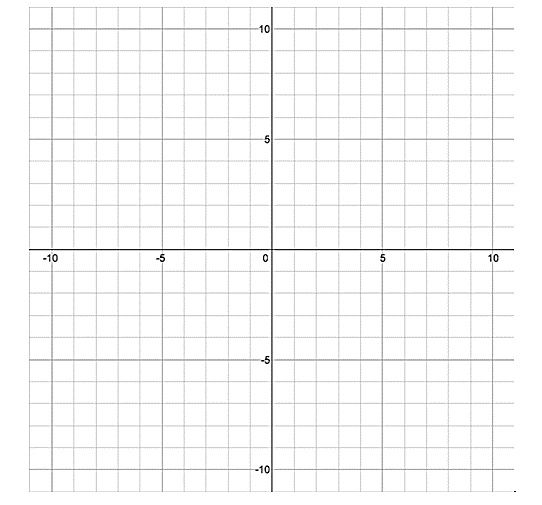 Find the unknown value labelled as  on each figure.The rectangle has an area of  sq. units.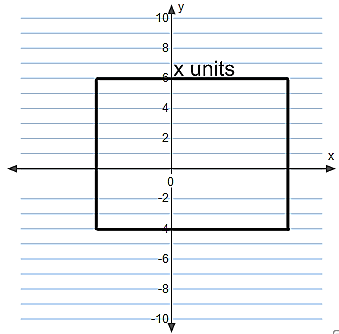 The trapezoid has an area of  sq. units.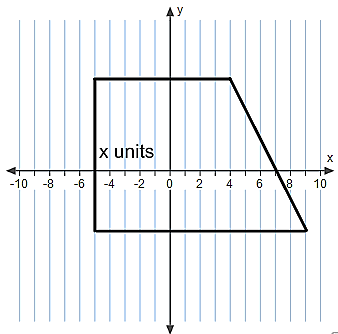 Find the area of triangle .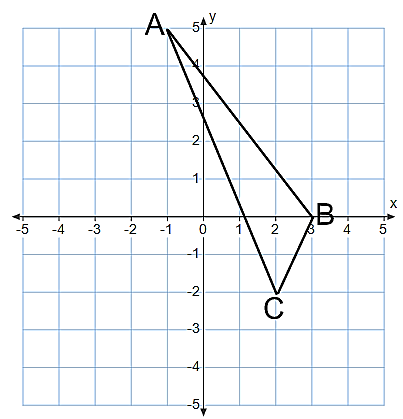 Find the area of the quadrilateral using two different methods.  Describe the methods used, and explain why they result in the same area. 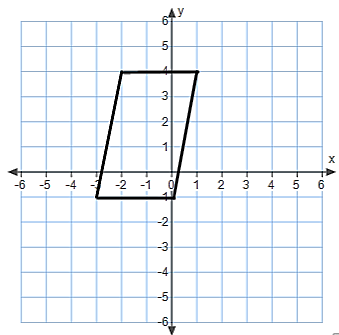 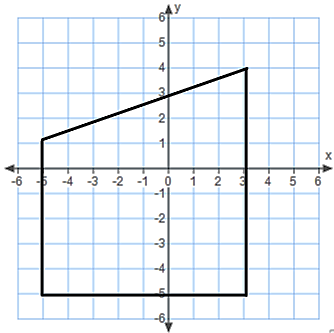 Find the area of the quadrilateral using two different methods.  What are the advantages or disadvantages of each method? 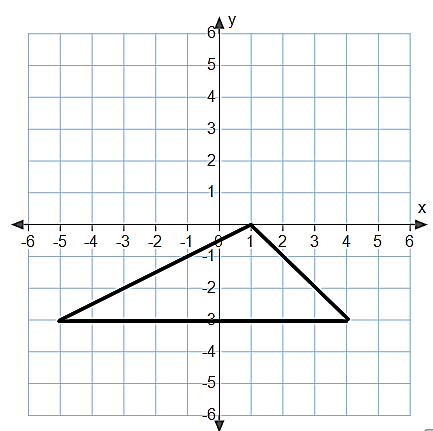 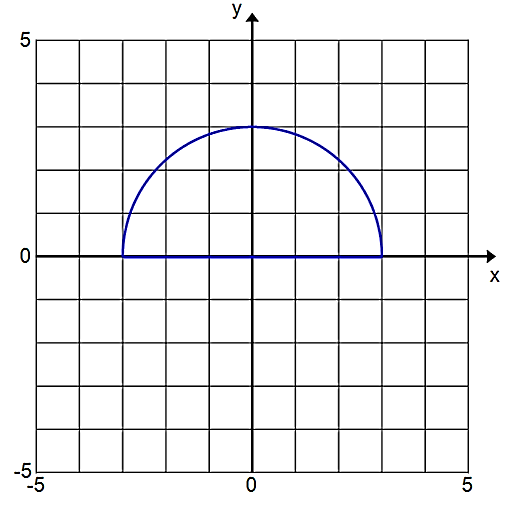 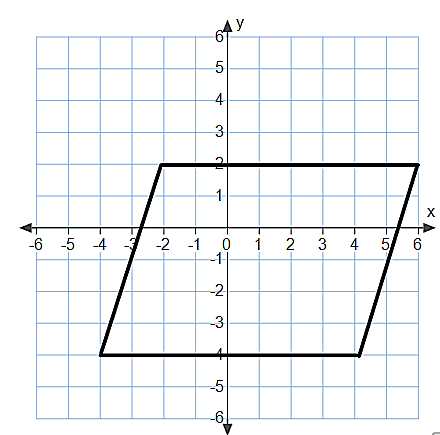 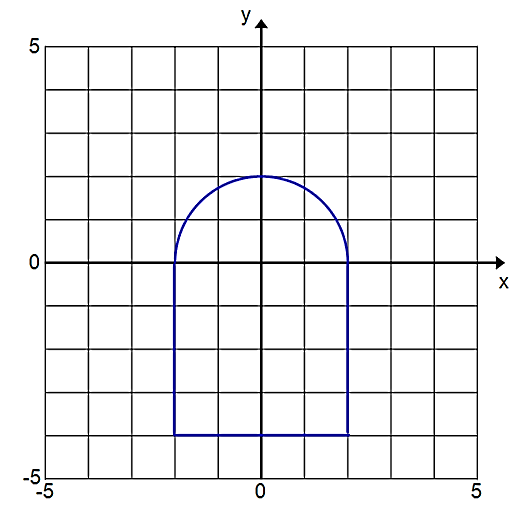 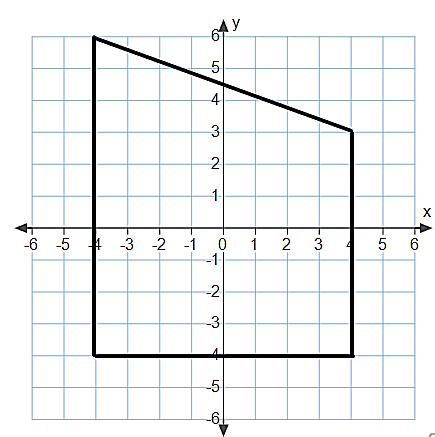 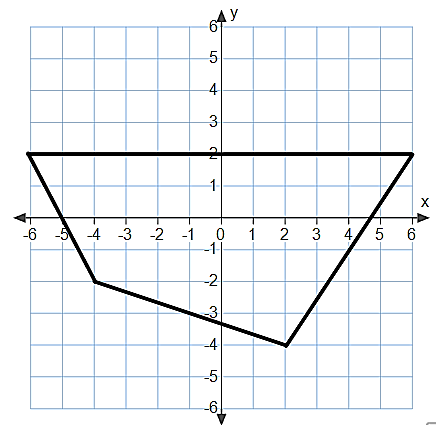 A rectangle with an area of  sq. unitsA parallelogram with an area of  sq. unitsA triangle with an area of  sq. units